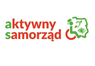 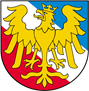 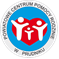 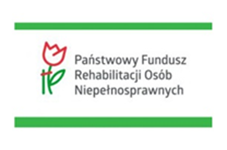 Załącznik do wniosku w ramach pilotażowego programu „Aktywny Samorząd”  obszar A zadanie 1.........................................................Stempel zakładu opieki zdrowotnej                                      .............................., dnia………………...lub praktyki lekarskiej					                        ZAŚWIADCZENIE LEKARSKIE 
 wydane do wniosku o dofinansowanie w ramach pilotażowego programu „Aktywny samorząd” - prosimy wypełnić czytelnie w języku polskim  Imię i nazwisko Pacjenta .........................................................................................................................................................  PESEL                  Zakres dysfunkcji narządu ruchu pacjenta (opis): .....................................................................................................................................................................................................................................................................................................................................Używane przez Pacjenta zaopatrzenie ortopedyczne i sprzęt rehabilitacyjny oraz ewentualne potrzeby 
w tym zakresie: ...................................................................................................................................................................... .........................................................................................................................................................................Na podstawie zgromadzonej dokumentacji medycznej stwierdza się, że niepełnosprawność Pacjenta     dotyczy (proszę zakreślić  właściwe pole  oraz potwierdzić podpisem i pieczątką):Pacjent z uwagi na ograniczenia funkcjonalne, stan i zakres dysfunkcji narządu ruchu powodującej niepełnosprawność wymaga zakupu i montażu oprzyrządowania do posiadanego samochodu takich elementów jak:(proszę zakreślić  właściwe pola )........................................, dnia .............. 		                   ...............................................                 (miejscowość )                                       (data) 				pieczątka, nr  i podpis lekarzaJednoczesna dysfunkcja obu kończyn górnych 
i obu kończyn dolnychpieczątka, nr  i podpis lekarzaJednoczesna dysfunkcja jednej kończyny górnej 
i obu kończyn dolnychpieczątka, nr  i podpis lekarzaJednoczesna dysfunkcja jednej kończyny dolnej 
i obu kończyn górnychpieczątka, nr  i podpis lekarzaJednoczesna dysfunkcja jednej kończyny dolnej 
i jednej kończyny górnejpieczątka, nr  i podpis lekarzaBrak obu kończyn górnych, 
na wysokości/od:.................................................................pieczątka, nr  i podpis lekarzaZnaczny niedowład obu kończyn górnych, objawiający się:.....................................................................................pieczątka, nr  i podpis lekarzaInne schorzenia:....................................................................pieczątka, nr  i podpis lekarzadodatkowe pasy, uchwyty ułatwiające wsiadanie i wysiadanieautomatyczna skrzynia biegów, sprzęgło automatyczne, ręczny sterownik sprzęgłaelektrohydrauliczne mechanizmy do obniżania i podnoszenia nadwoziaspecjalne siedzeniaelektroniczna obręcz przyspieszeniaręczny gaz – hamulecprzedłużenie pedałówsterowanie elektronicznepodnośnik lub najazd do wózka inwalidzkiegoprzeniesienie dźwigni lub pedałów, przełącznikówsystem wspomagania parkowaniainne, jakie: